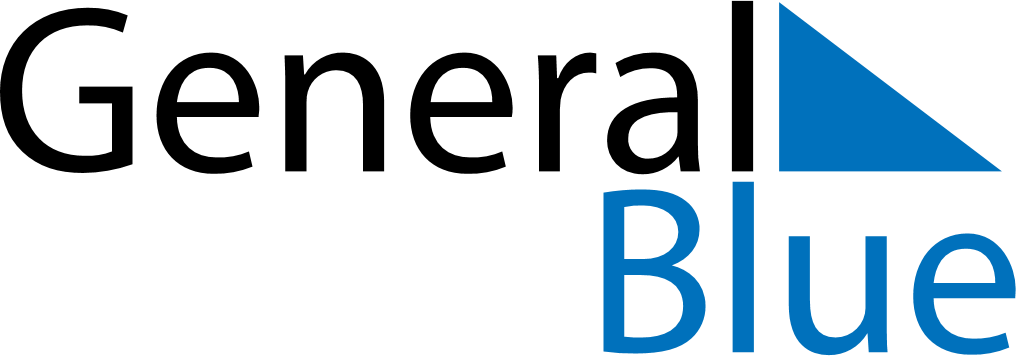 September 1672September 1672September 1672September 1672September 1672SundayMondayTuesdayWednesdayThursdayFridaySaturday123456789101112131415161718192021222324252627282930